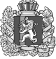 Администрация Орловского сельсоветаДзержинского районаКрасноярского краяПОСТАНОВЛЕНИЕс.Орловка17.09.2021 г.                                                                                                   № 61-п   О внесении дополнений в постановление администрации Орловского сельсовета от 07.12.2018 г. № 73-п «Об утверждении Положения об аттестации муниципальных служащих администрации Орловского сельсовета»На основании заключения по результатам юридической экспертизы муниципального нормативного правового акта, руководствуясь ст. 16 Устава Орловского сельсовета, ПОСТАНОВЛЯЮ:Внести дополнения в Положение акта.Дополнить положение приложениями 1.2  (прилагаются)Подпункт а) пункта 3.18  Положения слова «о направлении муниципального служащего на профессиональную переподготовку или на повышение квалификации» заменить словами «о направлении муниципального служащего для получения дополнительного профессионального образования»;Подпункт б) пункта 3.19 Положения изложить в новой редакции:б) муниципальный служащий направляется для получения дополнительного профессионального образования.  1.4  В пункте 2.1 Положения слова «избирательной комиссии муниципального образования» исключить        2. Опубликовать настоящее постановление в периодическом печатном издании «Депутатские вести» и разместить на официальном сайте администрации Орловского сельсовета.3. Постановление вступает в силу в день, следующий за днем его официального опубликования.   Глава сельсовета                                                                          В.Е.КрапивкинПриложение №1к Положению об аттестациимуниципальных служащихадминистрации Орловского сельсоветаОтзывоб исполнении муниципальным служащим должностныхобязанностей за аттестационный период (ФИО, замещаемая должность)Отзыв состоит из трех разделов и вывода.В разделе 1 необходимо охарактеризовать вклад служащего в деятельность органа местного самоуправления, избирательной комиссии муниципального образования, оценить степень участия служащего в решении поставленных перед ним задач, т.е. отразить основные вопросы (проблемы, задачи), в решении которых служащий принимал участие.В разделе 2 указываются те должностные обязанности, с которыми служащий справляется лучше всего, и те, которые ему менее удаются, рекомендации непосредственного руководителя муниципальному служащему.В разделе 3 необходимо охарактеризовать профессиональные и личностные качества служащего применительно к профессиональной деятельности муниципального служащего:Выводы:- предложение непосредственного руководителя о соответствии (несоответствии) муниципального служащего замещаемой должности муниципальной службы.Наименованиедолжности непосредственногоруководителя    __________ _____________________(подпись) (расшифровка подписи)С отзывом ознакомлен (а)"___" ________ 20__ г.  (подпись) (расшифровка подписи)Приложение №2к Положению об аттестациимуниципальных служащихадминистрации Орловского сельсоветаАТТЕСТАЦИОННЫЙ ЛИСТ1. Фамилия, имя, отчество______________________________________________________2. Год число и месяц рождения _______________________________________________3. Сведения о профессиональном образовании, наличии ученой степени, ученогозвания____________________________________________________________________________(когда и какое учебное заведение окончил, специальность и____________________________________________________________________________квалификация по образованию, документы о повышении квалификации,____________________________________________________________________________переподготовке, ученая степень, ученое звание)4. Замещаемая должность муниципальной службы на момент аттестации и дата назначения на эту  должность___________________________________________________5. Стаж муниципальной службы ________________________________________________6. Общий трудовой стаж____________________________________________________________________________7.Вопросы к муниципальному служащему и краткие ответы на них __________________________________________________________________________________________________________________________________________________________8. Рекомендации, высказанные аттестационной комиссией________________________________________________________________________________________________________________________________________________________9. Краткая оценка выполнения муниципальным служащим рекомендаций предыдущей аттестации: _______________________________________________________________________________________________________________________________________________(выполнены, выполнены частично, не выполнены)10. Решение аттестационной комиссии _______________________________________________________________________________________________________________________(соответствует замещаемой должности муниципальной службы, не соответствует замещаемой должности муниципальной службы)11. Количественный состав аттестационной комиссии_____________________________На заседании присутствовало __________ членов аттестационной комиссии.Количество голосов за ________, против ________.Подписи членов комиссии:Председатель аттестационной комиссии  ______________  _______________________(подпись)     (расшифровка подписи)Заместитель председателя аттестационной комиссии____________________  _____________________________(подпись)    (расшифровка подписи)Секретарь аттестационной комиссии _______________    ________________________(подпись)  (расшифровка подписи)Члены аттестационной комиссии  _______________   __________________________(подпись)    (расшифровка подписи)Дата проведения аттестации____________________________________________________С аттестационным листом ознакомилсяДата ________________			Подпись аттестуемого ________________